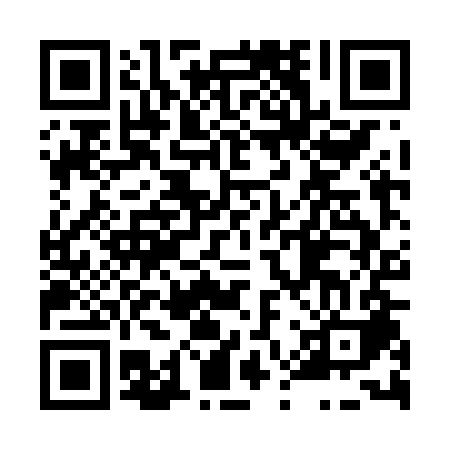 Prayer times for Bily Kun, Czech RepublicWed 1 May 2024 - Fri 31 May 2024High Latitude Method: Angle Based RulePrayer Calculation Method: Muslim World LeagueAsar Calculation Method: HanafiPrayer times provided by https://www.salahtimes.comDateDayFajrSunriseDhuhrAsrMaghribIsha1Wed3:135:3212:535:588:1510:242Thu3:105:3012:535:598:1610:273Fri3:065:2812:536:008:1810:294Sat3:035:2712:526:018:1910:325Sun3:005:2512:526:028:2110:356Mon2:575:2312:526:038:2210:387Tue2:545:2212:526:048:2410:418Wed2:515:2012:526:058:2510:439Thu2:475:1812:526:058:2710:4610Fri2:445:1712:526:068:2810:4911Sat2:415:1512:526:078:3010:5212Sun2:375:1412:526:088:3110:5513Mon2:365:1312:526:098:3210:5814Tue2:365:1112:526:108:3411:0015Wed2:355:1012:526:118:3511:0116Thu2:355:0812:526:118:3711:0217Fri2:345:0712:526:128:3811:0218Sat2:345:0612:526:138:3911:0319Sun2:335:0512:526:148:4111:0320Mon2:335:0312:526:158:4211:0421Tue2:325:0212:526:158:4311:0522Wed2:325:0112:526:168:4511:0523Thu2:325:0012:536:178:4611:0624Fri2:314:5912:536:188:4711:0625Sat2:314:5812:536:188:4811:0726Sun2:314:5712:536:198:4911:0727Mon2:304:5612:536:208:5111:0828Tue2:304:5512:536:208:5211:0929Wed2:304:5412:536:218:5311:0930Thu2:294:5312:536:228:5411:1031Fri2:294:5312:546:228:5511:10